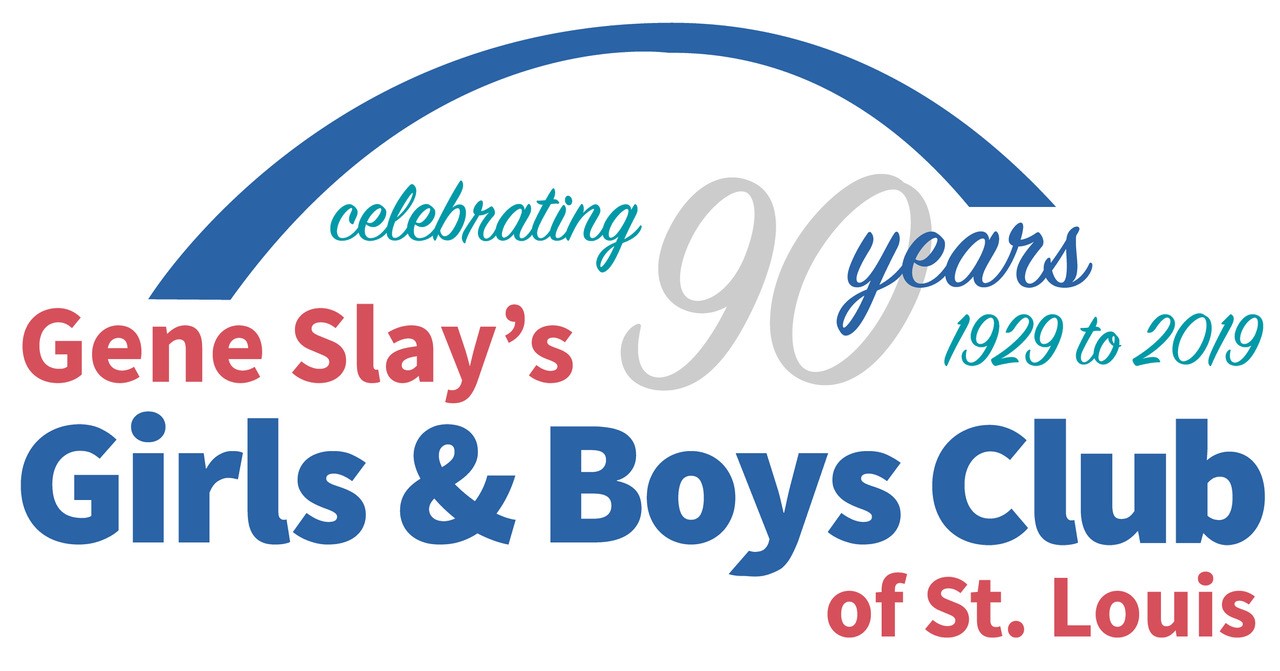 PERMISSION TO LEAVE (FOR MEMBERS OVER 13 ONLY)*This form is required by the state for members 13 years or older; completion of this form indicates the child is able to leave the Club without guardian pick-up and is only to be completed if the guardian has given positive consent to item ‘K’ on the enrollment form*PERMISSION TO LEAVE (FOR MEMBERS OVER 13 ONLY)*This form is required by the state for members 13 years or older; completion of this form indicates the child is able to leave the Club without guardian pick-up and is only to be completed if the guardian has given positive consent to item ‘K’ on the enrollment form*PERMISSION TO LEAVE (FOR MEMBERS OVER 13 ONLY)*This form is required by the state for members 13 years or older; completion of this form indicates the child is able to leave the Club without guardian pick-up and is only to be completed if the guardian has given positive consent to item ‘K’ on the enrollment form*ACTIVITY (Return Home)ACTIVITY (Return Home)LOCATIONLOCATIONLOCATIONMETHOD OF TRANSPORTATIONMETHOD OF TRANSPORTATIONTRANSPORTED BYTRANSPORTED BYTRANSPORTED BYDATE OF ACTIVITYDEPARTURE TIMEDEPARTURE TIMETIME OF RETURNTIME OF RETURNPERMISSION EFFECTIVE FROM:            TO: SIGNATURESIGNATURESIGNATUREDATEACTIVITY (Return Home)ACTIVITY (Return Home)LOCATIONLOCATIONLOCATIONMETHOD OF TRANSPORTATIONMETHOD OF TRANSPORTATIONTRANSPORTED BYTRANSPORTED BYTRANSPORTED BYDATE OF ACTIVITYDEPARTURE TIMEDEPARTURE TIMETIME OF RETURNTIME OF RETURNPERMISSION EFFECTIVE FROM:            TO: SIGNATURESIGNATURESIGNATUREDATEACTIVITY (Return Home)ACTIVITY (Return Home)LOCATIONLOCATIONLOCATIONMETHOD OF TRANSPORTATIONMETHOD OF TRANSPORTATIONTRANSPORTED BYTRANSPORTED BYTRANSPORTED BYDATE OF ACTIVITYDEPARTURE TIMEDEPARTURE TIMETIME OF RETURNTIME OF RETURNPERMISSION EFFECTIVE FROM:            TO: SIGNATURESIGNATURESIGNATUREDATE